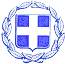 ΕΛΛΗΝΙΚΗ ΔΗΜΟΚΡΑΤΙΑ                                    ΠΡΟΜΗΘΕΙΑ ΣΙΔΗΡΩΝ ΚΙΓΚΛΙΔΩΜΑΤΩΝ & ΦΡΕΑΤΙΩΝΔΗΜΟΣ ΛΕΒΑΔΕΩΝ                                              CPV : 44316000-8 ¨Σιδηρικά Είδη ¨                                                                                 ΠΡΟΫΠ. 7.985,60 € ( με Φ.Π.Α.)                                                                                 ΑΡ. ΜΕΛΕΤΗΣ: 47/2017 ΛΗΝΙΚΗ ΔΗΜΟΚΡΑΤΙΑΟΜΟΣ ΔΡΑΜΑΣΟΣ ΠΡΟΣΟΤΣΑΤεχνικές  προδιαγραφές για την προμήθεια Σιδηρών Κιγκλιδωμάτων και ΦρεατίωνΈχοντας λάβει υπόψη:1) Τις διατάξεις του άρθρου 209 του Ν.3463/06 (Δ.Κ.Κ)2)Τις διατάξεις του άρθρου 118 του Ν. 4412/2016 (ΦΕΚ 147/Α'/08-08-16) του νέου καθεστώτος δημοσίων συμβάσεων έργων, προμηθειών και υπηρεσιών 118 του 3) Την ανάγκη του Δήμου για την προμήθεια του αναφερόμενου στο θέμα είδους.1. Σιδηρά κιγκλιδώματα από ράβδους συνήθων διατομών , απλού σχεδίου από ευθύγραμμες ράβδους Προμήθεια ραβδών συνήθων διατομών από μορφοσίδηρο μετά των υλικών ήλωσης και στερέωσης καθώς και εργασία για την πλήρη κατασκευή , τοποθέτηση και στερέωση των κιγκλιδωμάτων .ΟΙΚ -64.01.012. Σιδηρά κιγκλιδώματα από ράβδους συνήθων διατομών , σύνθετου σχεδίου από ευθύγραμμες και καμπύλες ράβδους Προμήθεια ραβδών συνήθων διατομών από μορφοσίδηρο μετά των υλικών ήλωσης και στερέωσης καθώς και εργασία για την πλήρη κατασκευή , τοποθέτηση και στερέωση των κιγκλιδωμάτων .ΟΙΚ -64.01.023. Κιγκλιδώματα από σιδηροσωλήνες γαλβανισμένους Φ 2''Προμήθεια σιδηροσωλήνων γαλβανισμένων Φ2'' με όλα τα ειδικά κοχλιωτά τεμάχια και γενικά σιδηροσωλήνες , ειδικά τεμάχια καθώς και εργασία για κατασκευή κιγκλιδωμάτων και την πλήρη τοποθέτηση . ΟΙ-64.16.034.Σφυρήλατα Κιγκλιδώματα πολυσύνθετου σχεδίου Προμήθεια ραβδών σφυρηλατημένων σε όλες τους τις έδρες , πολυσύνθετου σχεδίου από μορφοσίδηρο μετά των υλικών ήλωσης και στερέωσης καθώς και εργασία για την πλήρη κατασκευή , τοποθέτηση και στερέωση των κιγκλιδωμάτων . ΟΙΚ-64.06.025. Καλύμματα φρεατίων  από ελατό χυτοσίδηρο ( ductile iron ) Προμήθεια καλυμμάτων φρεατίων από ελατό χυτοσίδηρο ( ductile iron ) κατά ΕΛΟΤ ΕΝ 124 με σήμανση CE , μετά του πλαισίου έδρασης και της ακριβούς ρύθμισης της στάθμης και επίκλησης του καλύμματος με χρήση στερεών υποθεμάτων και εγκιβωτισμός του πλαισίου με σκυρόδεμα . ΝΕΤ ΥΔΡ - 11.01.02 ,                           ΕΤΕΠ. 08-07-01-04                                                              ΛΙΒΑΔΕΙΑ  03 / 03 /2017        Ο  ΣΥΝΤΑΞΑΣ                                                                     ΘΕΩΡΗΘΗΚΕ                                                                                               Ο ΔΙΕΥΘΥΝΤΗΣ Τ.Δ.Λ. ΜΕΛΙΣΣΑΡΗΣ ΙΩΑΝΝΗΣ                                                  ΝΤΑΛΙΑΝΗΣ ΧΡΗΣΤΟΣ        ΠΟΛΙΤΙΚΟΣ ΜΗΧΑΝΙΚΟΣ Τ.Ε.                                      ΤΟΠΟΓΡΑΦΟΣ ΜΗΧΑΝΙΚΟΣ